Green Lane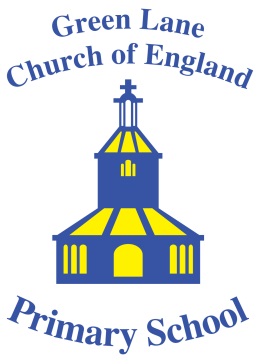 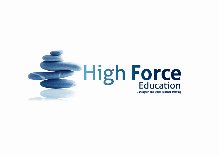 DL12 8LGTel: 01833 690298Fax 01833 690316Email: greenlane@durhamlearning.netWebsite: www.greenlane.durham.sch.ukHeadteacher: Mr R GoffeePerson Specification – School Business Manager Grade 10In addition to candidates’ ability to perform the duties of the post, the interview will also explore issues relating to safeguarding and promoting the welfare of children including:motivation to work with children and young people;ability to form and maintain appropriate relationships and personal boundaries with children and young people;emotional resilience in working with challenging behaviours; andattitudes to use of authority and maintaining discipline.Any relevant issues arising from references will be taken up at interview.This organisation is committed to safeguarding and promoting the welfare of children and young people and expects all employees and volunteers to share this commitment.EssentialDesirableMethod of AssessmentQualificationGSCE education to include English Language and Maths (or equivalent) Record of Continuing Professional DevelopmentRecognised degree qualification (or equivalent) in Business administration or other relevant subjectWillingness to achieve the National College of School Leadership Certificate of School Business Management or Diploma of School Business ManagerApplication formSelection ProcessPre-employment checksExperienceManaging strategic financial plansManaging budgets, financial reporting, procurement and fixed assetsFinancial analysis and reportingManaging and leading teamsWorking effectively with internal and external partnersWorking in a strategic role in public or educational sector Project managementManaging at a senior levelExperience of leading performance management of staffManaging H&SApplication formSelection ProcessPre-employment checksSkills / KnowledgeFinancial management and accounting proceduresSchools Financial Value Standard (SFVS)Information management systemsHR policies / codes of practice / legislationH&S policies / codes of practice / legislationResource management and procurementPremises maintenancePersonnel procedures and employment legislationAn awareness and understanding of safeguarding responsibilities of all adults who work with childrenSchool financial management and accounting Understanding of using SIMS and FMSApplication formSelection ProcessPre-employment checksPersonal QualitiesHigher level IT skillsAnalytical skillsAbility to use initiative, prioritise, meet deadlinesExcellent interpersonal skillsEffective communicator and presenter – orally and in writingAbility to lead and also to work as part of a teamAbility to maintain a positive and professional demeanourOther qualitiesDemonstrate a commitment to the school’s Christian vision, aims and ethos, its community and the school improvement agendaApplication formSelection ProcessPre-employment checks